Как подать согласие на СМС-оповещение о налоговой  задолженностиЕсли пользуетесь Личным кабинетом физического лица на сайте ФНС России (www.nalog.gov.ru)1 способ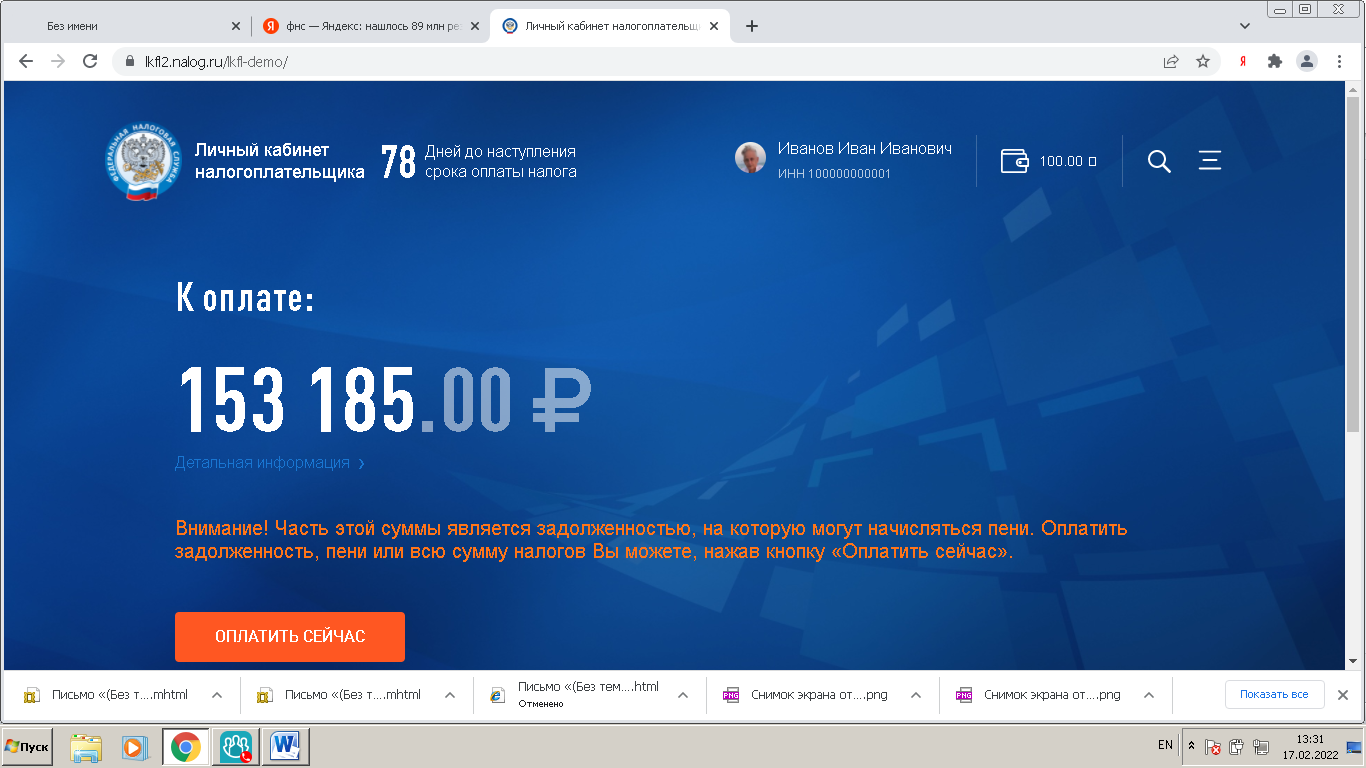 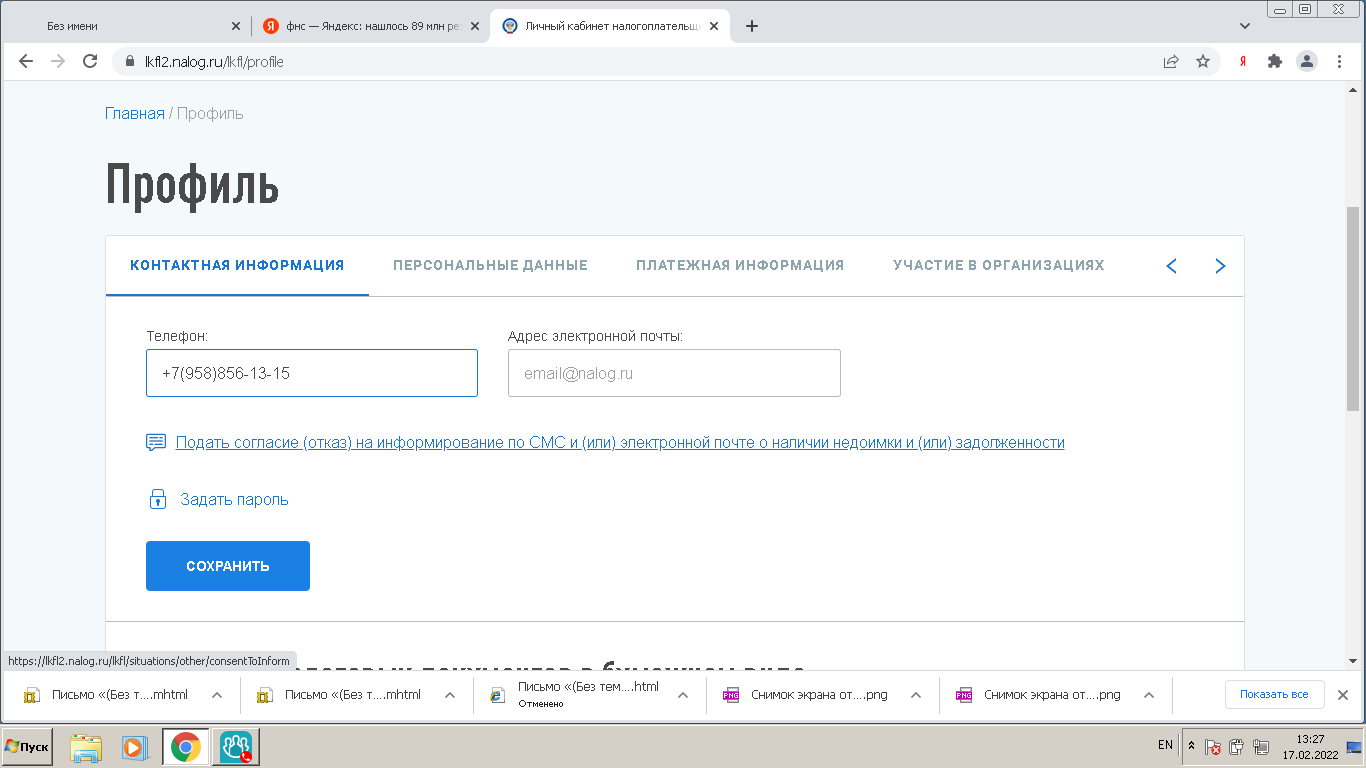 2 способ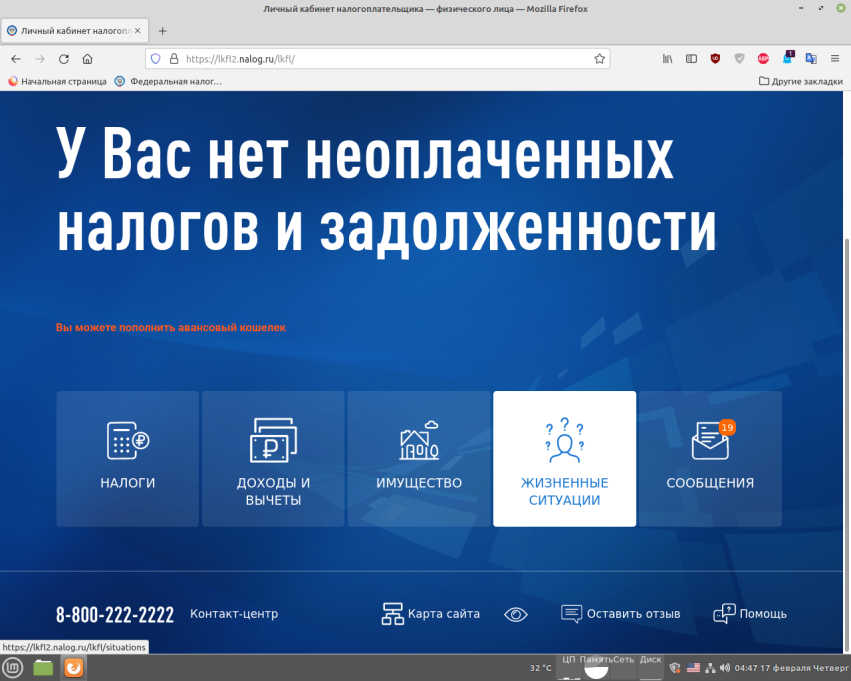 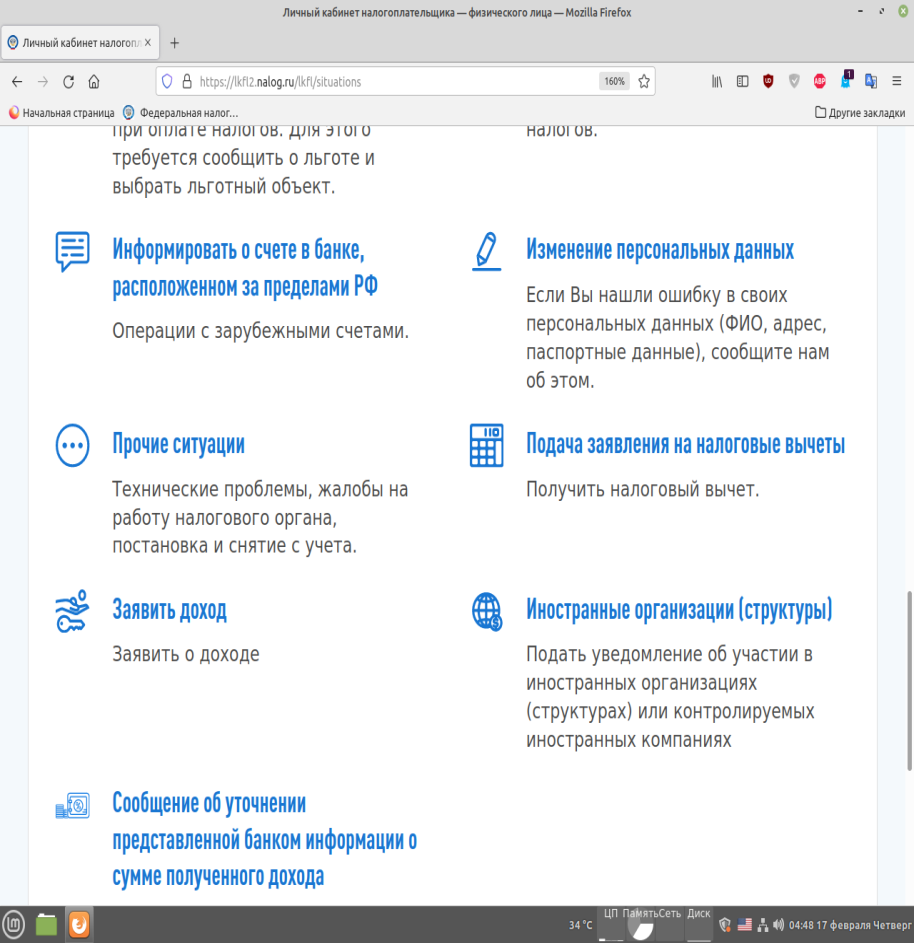 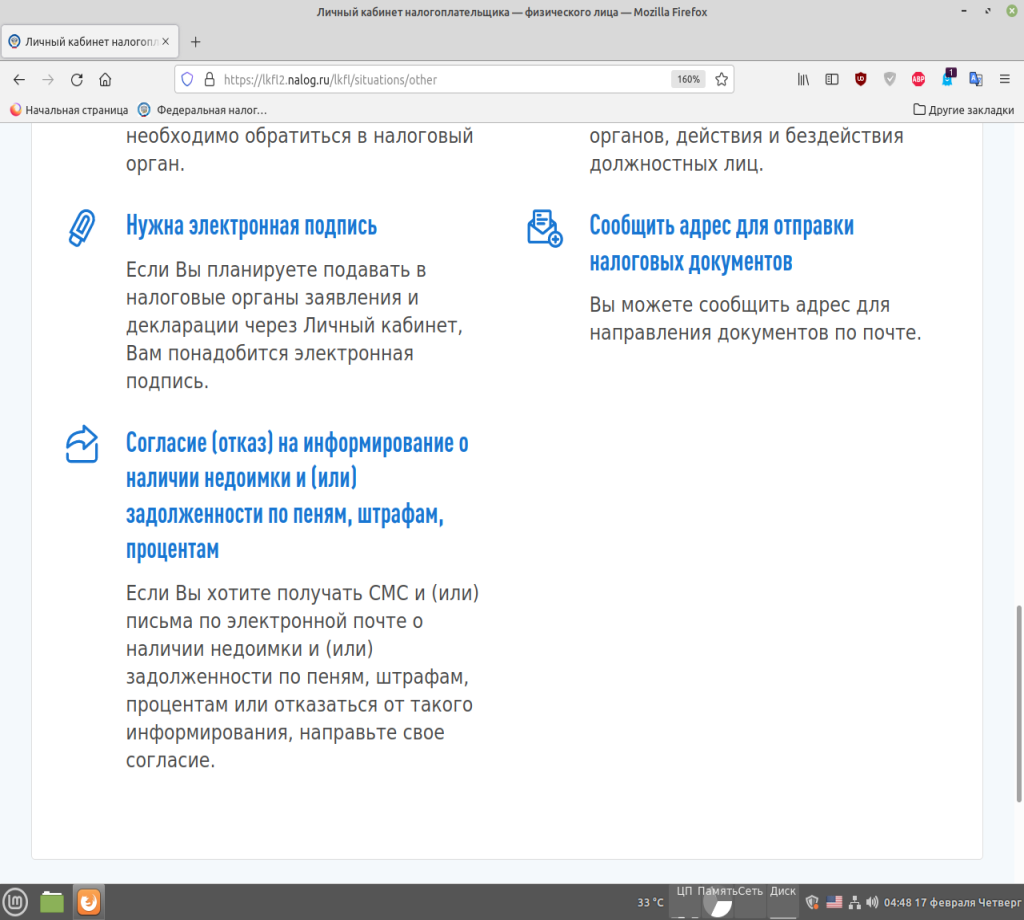 В мобильном приложении «Налоги ФЛ»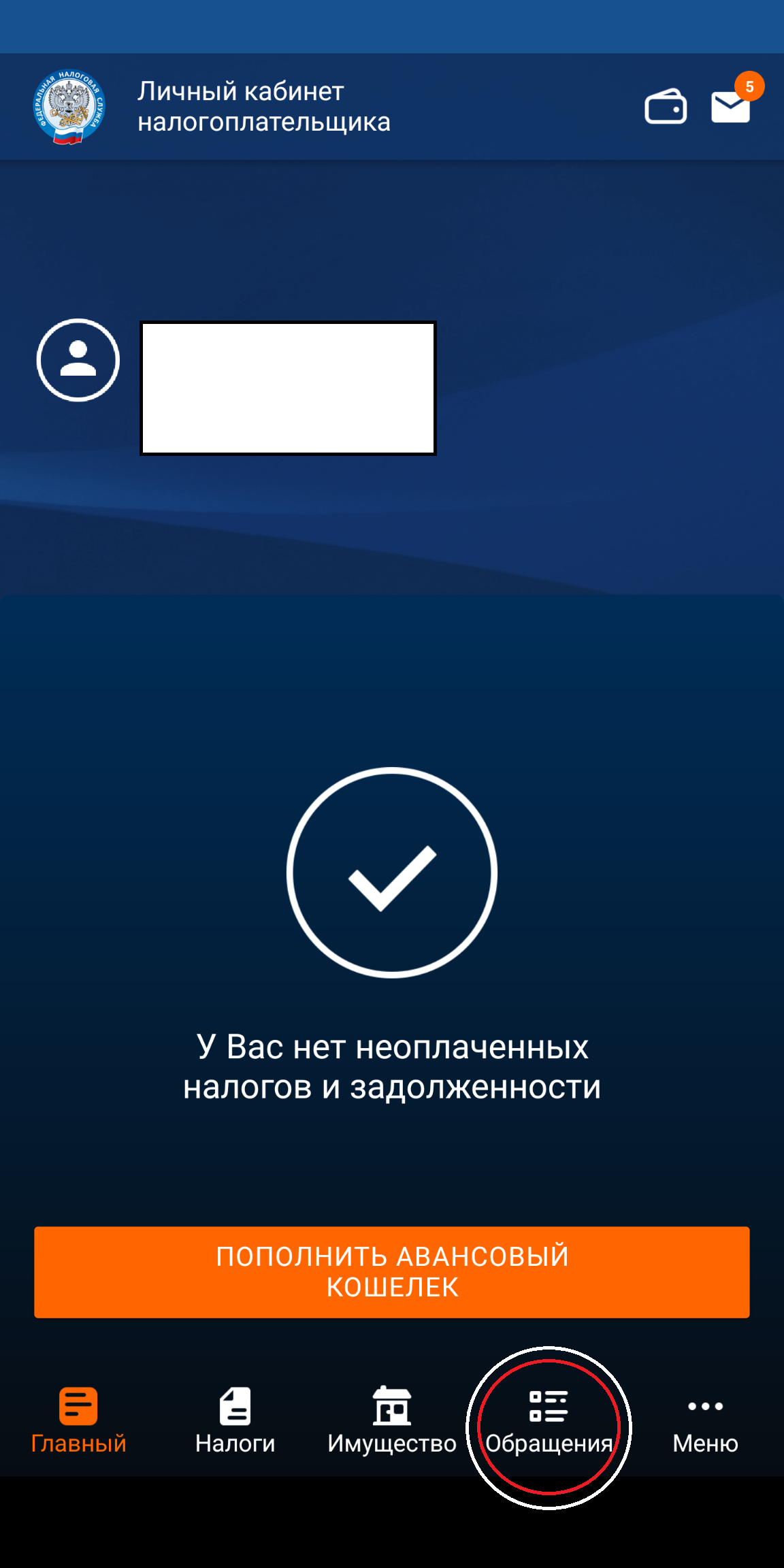 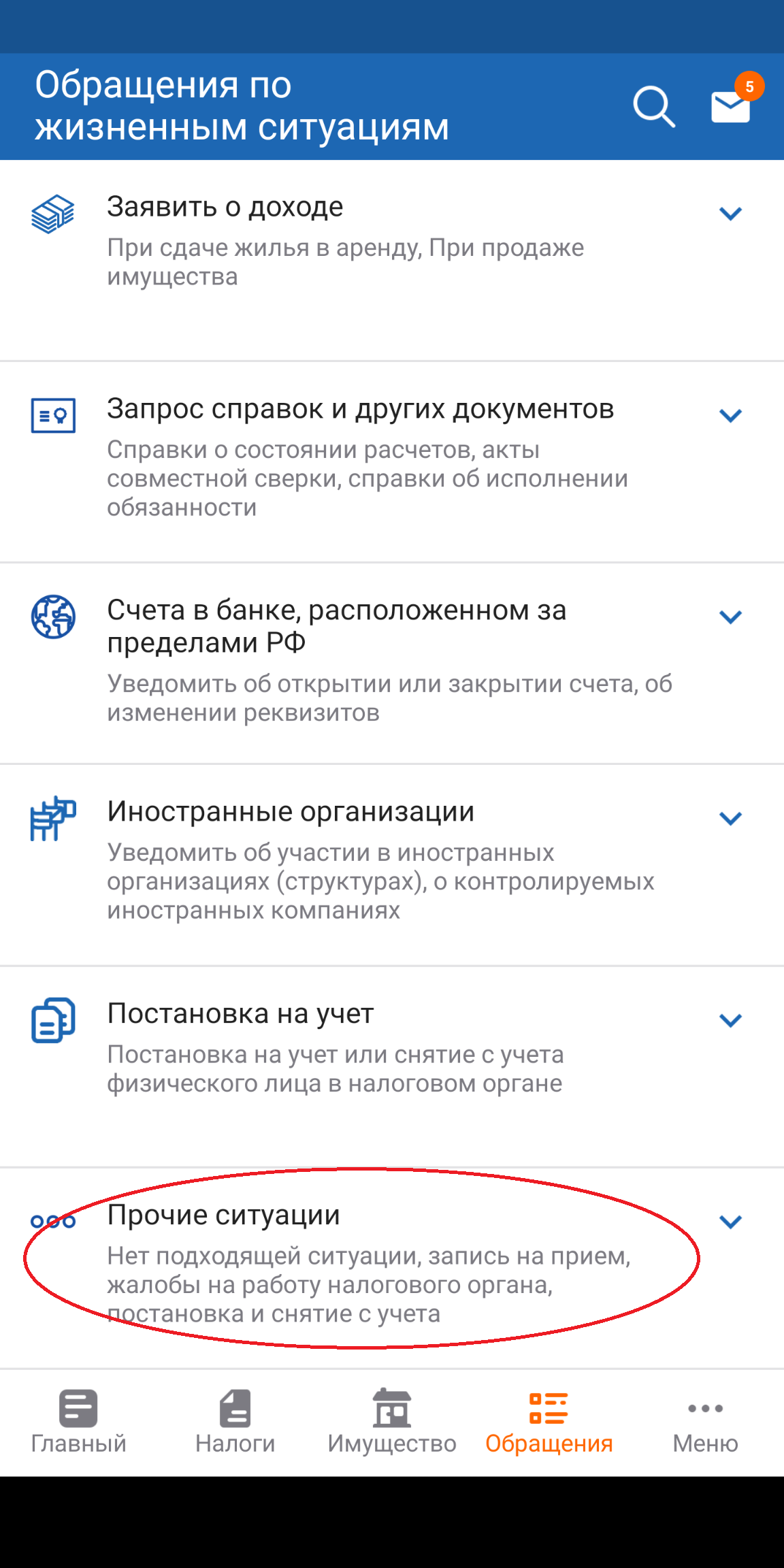 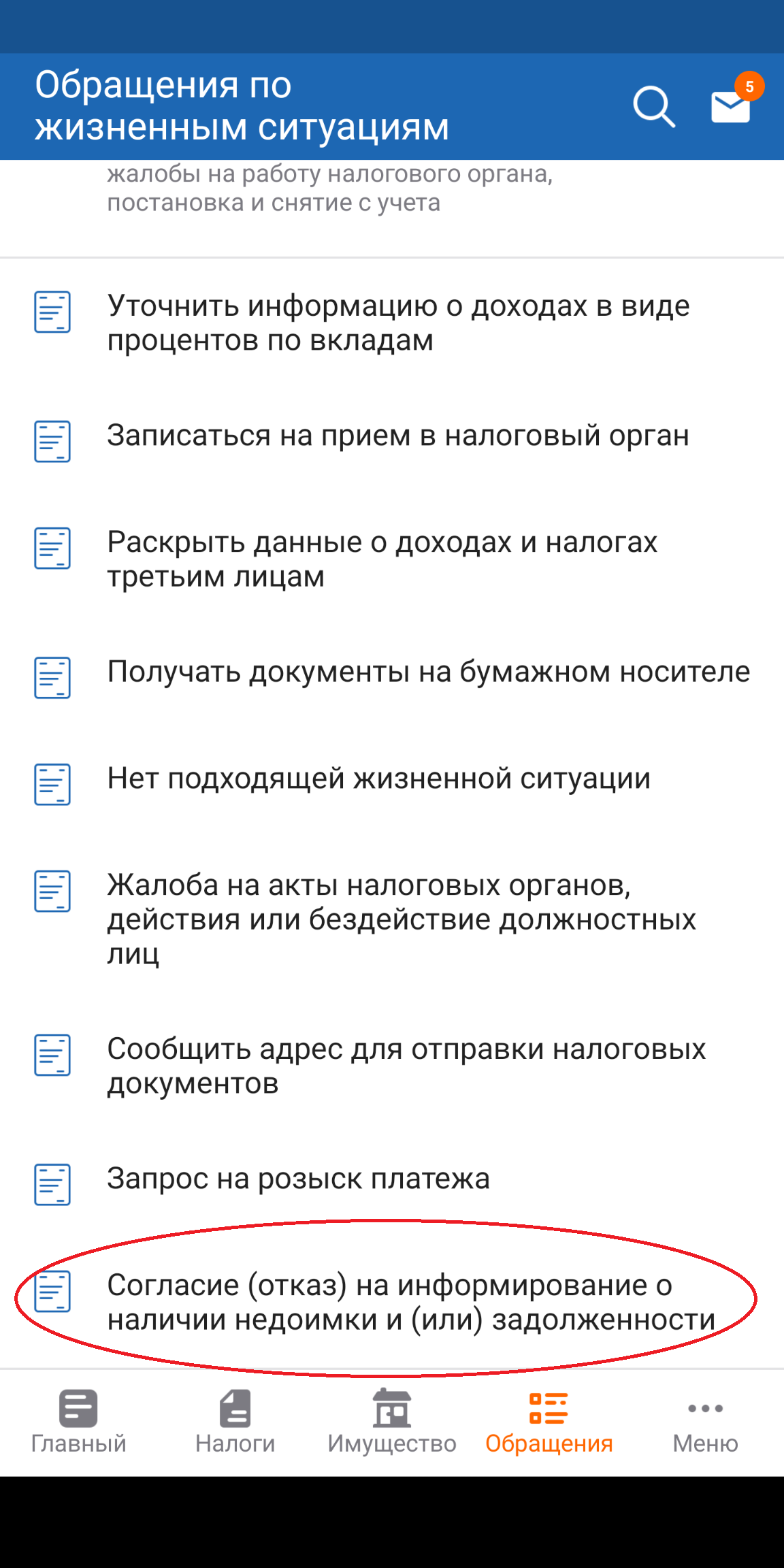 